                                                  จดหมายข่าว  เทศบาลตำบลป่าโมก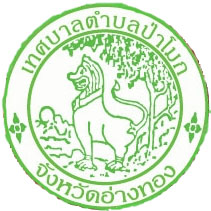        ๒๖๒/ข  หมู่ที่  ๒  ตำบลป่าโมก  อำเภอป่าโมก  จังหวัดอ่างทอง   ๑๔๑๓๐         โทรศัพท์  ๐-๓๕๖๖-๑๓๔๗  โทรสาร  ๐-๓๕๖๖-๑๓๔๗  	เนื่องด้วยพระราชบัญญัติรายได้เทศบาล  พ.ศ. ๒๔๙๗ พร้อมด้วย แก้ไขเพิ่มเติม(ฉบับที่ ๒) พ.ศ. ๒๕๓๐ และ (ฉบับที่ ๓) พ.ศ.๒๕๓๔  กำหนดให้องค์กรปกครองส่วนท้องถิ่นจัดเก็บรายได้ประเภทต่างๆ ของท้องถิ่น อาทิเช่น ภาษีที่ดินและสิ่งปลูกสร้าง   ภาษีป้าย และค่าธรรมเนียมใบอนุญาตตลอดจนรายได้อื่นตามที่กฎหมายกำหนด	ดังนั้น เพื่อให้การจัดเก็บรายได้ของเทศบาลตำบลป่าโมก เป็นไปด้วยความเรียบร้อย จึงขอความร่วมมือจากท่านผู้มีหน้าที่ต้องเสียภาษีในเขตเทศบาลตำบลป่าโมก ประจำปี พ.ศ. ๒๕๖3 ประเภทใดประเภทหนึ่งหรือหลายประเภท ดำเนินการดังนี้ภาษีที่ดินและสิ่งปลูกสร้างให้เจ้าของทรัพย์สินชำระภาษีที่ดินและสิ่งปลูกสร้าง ได้ตั้งแต่ เมษายน  -  มิถุนายน  ๒๕๖3	๓.  ภาษีป้ายให้เจ้าของป้ายหรือผู้ครอบครองป้ายที่แสดงชื่อหรือยี่ห้อ  เครื่องหมายในการประกอบการค้าหรือกิจการอื่นๆ  เพื่อการหารายได้ที่ตั้งอยู่ในเขตเทศบาลตำบลป่าโมก  ให้ยื่นแบบแสดงรายการภาษีป้ายตั้งแต่ มกราคม  -  มีนาคม  ๒๕๖3	อนึ่ง  ผู้มีหน้าที่ชำระภาษีสามารถติดต่อขอรับแบบแสดงรายการพร้อมยื่นแบบแสดงรายการเพื่อชำระภาษีได้ที่งานจัดเก็บรายได้ ส่วนการคลัง เทศบาลตำบลป่าโมก  อำเภอป่าโมก  จังหวัดอ่างทอง  ในวันและเวลาราชการตามกำหนดระยะเวลาดังกล่าวข้างต้น	จึงประชาสัมพันธ์มาเพื่อทราบข่าวที่  ๑/๒๕๖3